Regisztrációs lap SNI óvodai csoportba jelentkezéshez2024/25. nevelési évMellékletként kérjük csatolni a gyermek érvényes szakértői véleményét!A GYERMEK ADATAI:      A TÖRVÉNYES KÉPVISELŐ(K) ADATAI:       DOKUMENTUMOK:Kérünk, hogy minden adatot szíveskedjen kitölteni!A regisztrációs lapot aláírva, melléklettel, a reformatusegymi.miskolc@refegymi.hu e-mail címre, kérjük visszaküldeni!        		……………………………………………………………………………….            törvényes képviselő(k) aláírásaSzékhely: Református Egységes Gyógypedagógiai Módszertani Intézmény OM: 1028092314 Halásztelek, Hold u. 6. Tel: 06-24-519-019, 06-30-639-0861 e-mail: igazgatosag@refegymi.huReformátus Egységes Gyógypedagógiai Módszertani Intézmény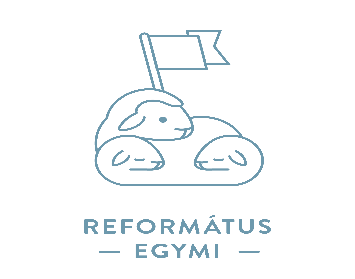 Miskolci TagintézményeOM: 102809: 3531 Miskolc, Füzes u. 27. : 46/307-357; 30/010-8165e-mail: reformatusegymi.miskolc@refegymi.huA gyermek neve: TAJ száma:A gyermek oktatási azonosító száma: Születési helye, ideje:Lakcíme:Tartózkodási hely:Édesanyja viselt neve:Édesanyja születési neve:Édesanyja lakcíme, elérhetősége  (telefonszám, e-mail):Törvényes képviselő neve:Törvényes képviselő lakcíme, elérhetősége(telefonszám, e-mail): 	Szakértői vélemény kiállítója:Szakértői vélemény kelte:Diagnózis:        Korai fejlesztésben részt vett? (AIGEN  -   NEMHa igen, ellátó intézmény neve: Ellátás időszaka:Amennyiben óvodai nevelésben részesül, az intézmény neve, címe:(Kérjük csatolni a gyermek óvodai pedagógiai értékelést!)